亞洲大學舉辦暑期英語文先修營！---語發中心展開4週學習課程，吸引220位大一新生參加，由亞大專業中外籍教師負責教學。亞洲大學（Asia University, Taiwan）大一新生英語文先修營(Pre-arrival Program)7月20日開跑！亞洲大學語發中心為讓大一新生提早體驗大學生活，奠定學生英文力基礎，7月20日起至8月14日舉辦為期4週英語先修營，此次吸引220位大一新生參加，將分成6班授課(含兩班教育部中區區域教學資源中心2015新生英語強化營)。亞大人文社會學院院長兼外文系主任陳英輝強調，英語文是全世界的公共財，在中國與印度，使用英語文的人遠高於英美人士；未來同學要成國際人才(global talents)，除了多元文化知能與跨文化溝通能力外，須培養的就是英語文能力，希望同學善加利用學校的美意，多儲備優良的英語文能力，將來走出台灣，為校爭光。今年英語文先修營，由亞大專業中外籍教師負責教學，並遴選10位多益檢定考試取得650分以上學長姐當助教，提供等同於歐盟英文能力參考指標(CEFR B1)聽說讀寫全方位訓練，同時加強職場英語—多益（TOEIC）應考技巧，協助學生提早取得進入職場的英文證照。陳英輝院長指出，為鼓勵新鮮人善用暑假，努力提升英語文能力，亞大挹注100萬元經費，提供4週免課程費、免費使用線上學習平台和戶外教學英語文先修課程。線上課程內容使用亞大今年獲得教育部兩年期補助及2015金質學習科技產品選拔金質獎之磨課師教材，落實翻轉教室教學理念，學員們並與10位教學助教(TA)則透過skype與email線上進行學習討論。「學員們7月20日入住學校參與實體課程！」陳院長指出，課程分三部分，上午由亞大專業外師進行聽說練習、email撰寫與英語文簡報等課程；下午由中外師帶領學員聽讀名人英語演說、閱讀英文網站，並進行多益聽力與閱讀模擬題目練習；每日8小時正式課程加上夜間2小時自習課程，由教學助教全程伴讀。亞洲大學英語文先修營於7月20日舉辦始業式，學員在各班助教的帶領下，參加英語前測，並到亞大校園巡禮，參觀學涯自學中心、生涯輔導中心、圖書館、行政大樓、哈佛講堂、國際語文角落、誠實商店與晨昏定省中心等單位與設施，對於提早開始的大學生活，學員顯得相當興奮與期待。護理系大一新生劉承宜同學說，她希望能考取多益高分證照，讓暑期英文學習不中斷；健管系大一新生李睿峰同學也說，他在營隊裡學習並認識新朋友，邊學習邊充實生活。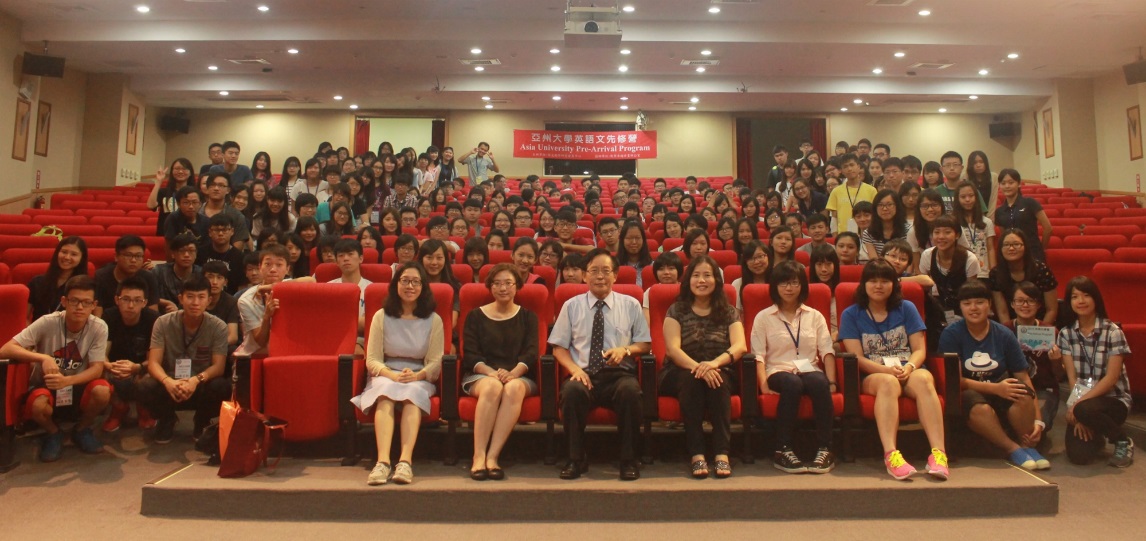 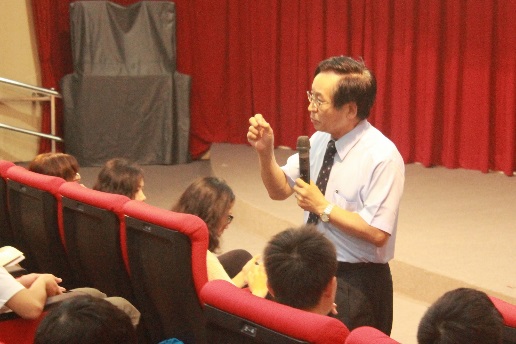 